	Date : ………../……..../….…..Région : …..……………………………………............Élection du Coordinateur de Région………………………………………………………………OUI – NON – Abstention            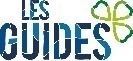 	Date : ………../……..../….…..Région : …..……………………………………............Élection du Coordinateur de Région………………………………………………………………OUI – NON – Abstention            	Date : ………../……..../….…..Région : …..……………………………………............Élection du Coordinateur de Région………………………………………………………………OUI – NON – Abstention            	Date : ………../……..../….…..Région : …..……………………………………............Élection du Coordinateur de Région………………………………………………………………OUI – NON – Abstention            	Date : ………../……..../….…..Région : …..……………………………………............Élection du Coordinateur de Région………………………………………………………………OUI – NON – Abstention            	Date : ………../……..../….…..Région : …..……………………………………............Élection du Coordinateur de Région………………………………………………………………OUI – NON – Abstention      	Date : ………../……..../….…..Région : …..……………………………………............Élection du Coordinateur de Région………………………………………………………………OUI – NON – Abstention            	Date : ………../……..../….…..Région : …..……………………………………............Élection du Coordinateur de Région………………………………………………………………OUI – NON – Abstention      	Date : ………../……..../….…..Région : …..……………………………………............Élection du Coordinateur de Région………………………………………………………………OUI – NON – Abstention            	Date : ………../……..../….…..Région : …..……………………………………............Élection du Coordinateur de Région………………………………………………………………OUI – NON – Abstention      	Date : …….…../……..../…….…..Région : …..….………………………….….............Élection des Cadres de Région & 
personnes-ressourcesCadre :……………….…………………....................……OUI – NON – AbstentionCadre :………………….………………....................……OUI – NON – AbstentionCadre :………………..…………….…......................……OUI – NON – AbstentionCadre :………….…....................…….......................OUI – NON – AbstentionPersonne-ressource :….........…………….….............OUI – NON – AbstentionPersonne-ressource :…........................................OUI – NON – AbstentionPersonne-ressource :….........…………….….............OUI – NON – Abstention	Date : …….…../……..../…….…..Région : …..….………………………….….............Élection des Cadres de Région & 
personnes-ressourcesCadre :……………….…………………....................……OUI – NON – AbstentionCadre :………………….………………....................……OUI – NON – AbstentionCadre :………………..…………….…......................……OUI – NON – AbstentionCadre :………….…....................…….......................OUI – NON – AbstentionPersonne-ressource :….........…………….….............OUI – NON – AbstentionPersonne-ressource :…........................................OUI – NON – AbstentionPersonne-ressource :….........…………….….............OUI – NON – Abstention	Date : …….…../……..../…….…..Région : …..….………………………….….............Élection des Cadres de Région & 
personnes-ressourcesCadre :……………….…………………....................……OUI – NON – AbstentionCadre :………………….………………....................……OUI – NON – AbstentionCadre :………………..…………….…......................……OUI – NON – AbstentionCadre :………….…....................…….......................OUI – NON – AbstentionPersonne-ressource :….........…………….….............OUI – NON – AbstentionPersonne-ressource :…........................................OUI – NON – AbstentionPersonne-ressource :….........…………….….............OUI – NON – Abstention	Date : …….…../……..../…….…..Région : …..….………………………….….............Élection des Cadres de Région & 
personnes-ressourcesCadre :……………….…………………....................……OUI – NON – AbstentionCadre :………………….………………....................……OUI – NON – AbstentionCadre :………………..…………….…......................……OUI – NON – AbstentionCadre :………….…....................…….......................OUI – NON – AbstentionPersonne-ressource :….........…………….….............OUI – NON – AbstentionPersonne-ressource :…........................................OUI – NON – AbstentionPersonne-ressource :….........…………….….............OUI – NON – Abstention